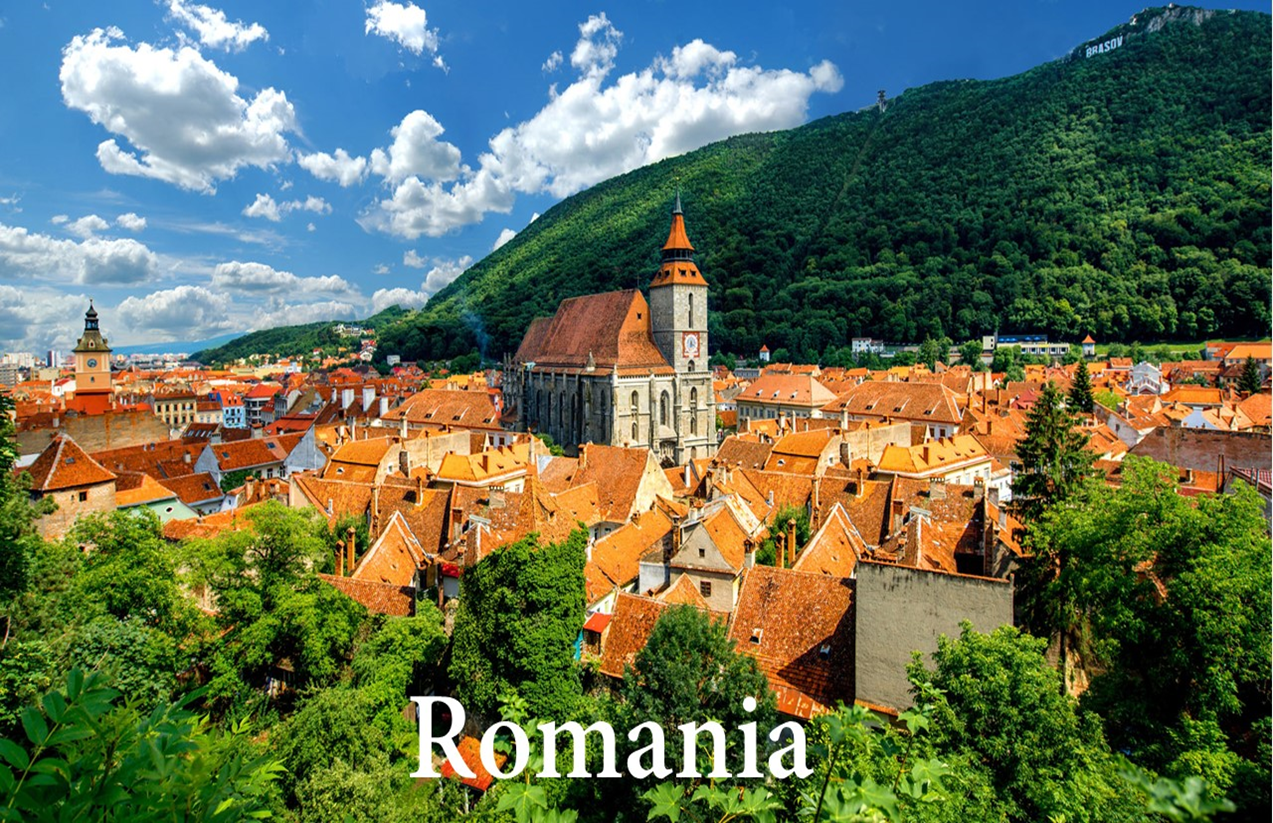 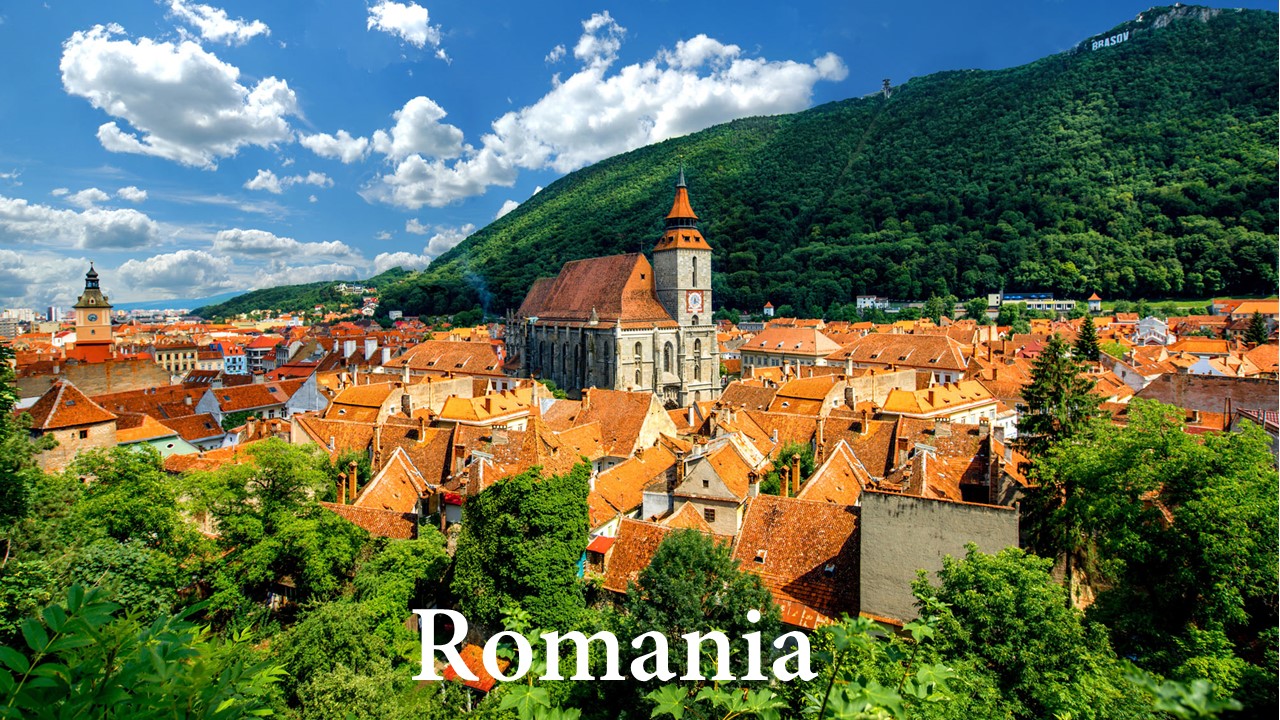 Romanian Bats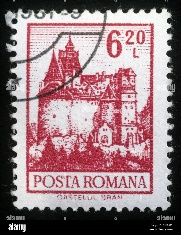          Romanian Bats                                                                                           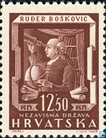 